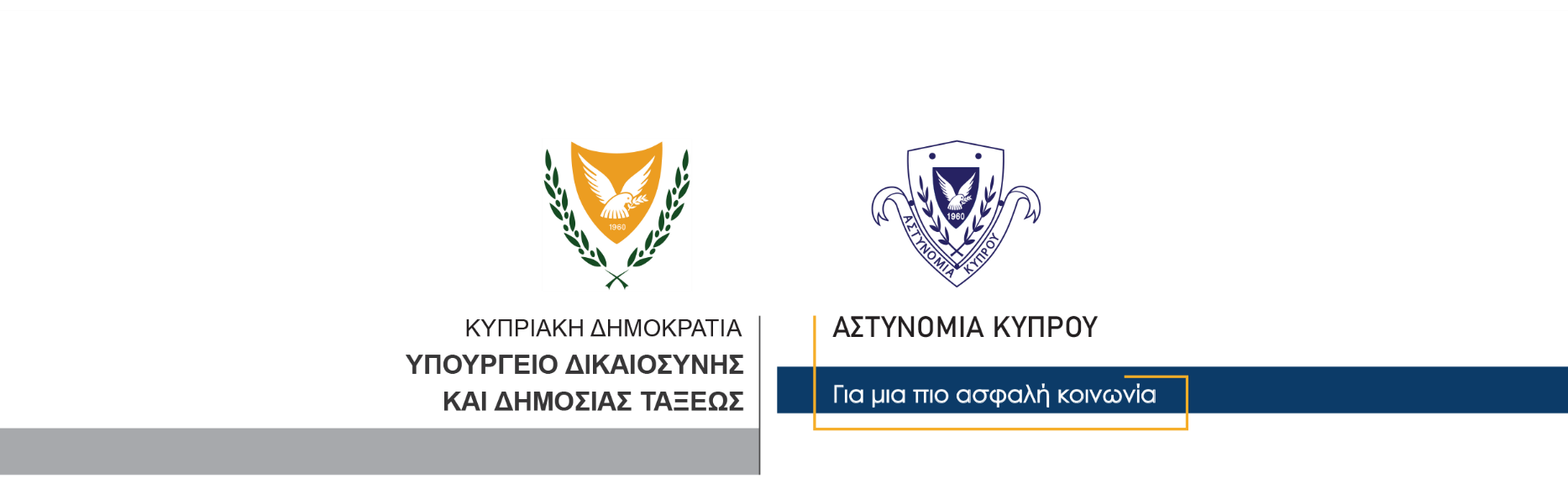 04 Φεβρουαρίου, 2022                             Δελτίο Τύπου 2Σύλληψη 26χρονης για υπόθεση κλοπής Στη σύλληψη γυναίκας ηλικίας 26 ετών, προχώρησε σήμερα η Αστυνομία, δυνάμει δικαστικού εντάλματος σύλληψης, στο πλαίσιο διερεύνησης υπόθεσης κλοπής.   Σύμφωνα με καταγγελία που έγινε από 29χρονη στην Αστυνομία στις 20/1/2022, κλάπηκαν από το όχημα της, το οποίο ήταν σταθμευμένο σε χώρο στάθμευσης στην Πάφο, το χρηματικό ποσό των 100 ευρώ και διάφορα προσωπικά της έγγραφα. Για διευκόλυνση των ανακρίσεων σχετικά με την εν λόγω υπόθεση, εξασφαλίστηκε μαρτυρία εναντίον της 26χρονης, η οποία συνελήφθη σήμερα τα ξημερώματα και τέθηκε υπό κράτηση. Στην κατοχή της 26χρονης, εντοπίστηκαν επίσης, μικροποσότητα κάνναβης και μεθαμφεταμίνης.Οι εξετάσεις συνεχίζονται από το Τμήμα Μικροπαραβάσεων Πάφου και την ΥΚΑΝ Πάφου. Κλάδος ΕπικοινωνίαςΥποδιεύθυνση Επικοινωνίας Δημοσίων Σχέσεων & Κοινωνικής Ευθύνης